。S-link索引。線上網頁版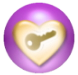 《《佛說觀無量壽佛經》》劉宋西域三藏法師彊良耶舍　譯　　如是我聞，一時，佛在王舍城耆闍崛山中，與大比丘眾，千二百五十人俱。菩薩三萬二千，文殊師利法王子而為上首。　　爾時王舍大城有一太子，名阿闍世，隨順調達惡友之教。收執父王頻婆娑羅，幽閉置於七重室內，制諸群臣，一不得往。　　國太夫人名韋提希，恭敬大王，澡浴清淨，以酥蜜和麥少用塗其身，諸瓔珞中，盛蒲萄漿，密以上王。　　爾時大王食麥少飲漿，求水漱口，漱口畢已，合掌恭敬，向耆闍崛山遙禮世尊，而作是言：『大目犍連是吾親友，願興慈悲，授我八戒』。時目犍連如鷹隼飛，疾至王所，日日如是，授王八戒。世尊亦遣尊者，富樓那，為王說法。　　如是時間，經三七日，王食麥少蜜，得聞法故，顏色和悅。　　時阿闍世問守門者：『父王今者猶存在耶？』時守門人白言：『大王！國太夫人身塗麥少蜜，瓔珞盛漿，持用上王；沙門目連及富樓那，從空而來，為王說法，不可禁制。』時阿闍世聞此語已，怒其母曰：『我母是賊，與賊為伴；沙門惡人，幻惑咒術；令此惡王多日不死』！即執利劍，欲害其母。　　時有一臣名曰月光，聰明多智，及與耆婆，為王作禮，白言：『大王！臣聞毗陀論經說，劫初已來，有諸惡王，貪國位故，殺害其父一萬八千，未曾聞有無道害母。王今為此殺逆之事，汗剎利種，臣不忍聞，是旃陀羅。我等不宜復住於此。』　　時二大臣說此語竟，以手按劍，郤行而退。時阿闍世，驚怖惶懼，告耆婆言：『汝不為我耶？』耆婆白言：『大王！慎莫害母！』　　王聞此語，懺悔求救，即便捨劍，止不害母。勒語內官，閉置深宮，不令復出。　　時韋提希，被幽閉已，愁憂憔悴，遙向耆闍崛山為佛作禮，而作是言：『如來世尊，在昔之時，�遣阿難來慰問我；我今愁憂，世尊威重，無由得見，願遣目連尊者阿難與我相見。』作是語已，悲泣雨淚，遙向佛禮。　　未舉頭頃，爾時世尊在耆闍崛山，知韋提希心之所念，即勒大目犍連及以阿難從空而來。　　佛從耆闍崛山沒，於王宮出。時韋提希禮已，舉頭見世尊釋迦牟尼佛，身紫金色，坐百寶蓮華，目連侍左，阿難侍右，釋梵護世諸天，在虛空中，普雨天華，持用供養。　　時韋提希見佛世尊，自絕瓔珞，舉身投地，號泣向佛，白言：『世尊！我宿何罪，生此惡子？世尊！復有何等因緣，與提婆達多共為眷屬？唯願世尊，為我廣說無憂惱處，我當往生，不樂閻浮提濁惡世也。此濁惡世，地獄餓鬼畜生盈滿，多不善聚。願我未來不聞惡聲，不見惡人，今向世尊，五體投地，求哀懺悔，唯願佛力教我，觀於清淨業處。』　　爾時，世尊放眉間光，其光金色，遍照十方無量世界，還住佛頂，化為金臺，如須彌山；十方諸佛淨妙國土，皆於中現。或有國土，七寶合成；復有國土，純是蓮華；復有國土，如自在天宮；復有國土，如玻璃鏡；十方國土，皆於中現。有如是等無量諸佛國土，嚴顯可觀，令韋提希見。　　時韋提希白佛言：『世尊！是諸佛土，雖復清淨，皆有光明；我今樂生極樂世界，阿彌陀佛所，唯願世尊教我思惟，教我正受。』　　爾時，世尊即便微笑，有五色光，從佛口出，一一光照頻婆娑羅王頂。爾時，大王雖在幽閉，心眼無障，遙見世尊，頭面作禮，自然增進成阿那含。　　爾時，世尊告韋提希：『汝今知不？阿彌陀佛，去此不遠，汝當繫念，諦觀彼國淨業成者。我今為汝廣說眾譬，亦令未來世一切凡夫，欲修淨業者，得生西方極樂國土。』　　『欲生彼國者，當修三福：一者、孝養父母，奉事師長，慈心不殺，修十善業；二者、受持三歸，具足眾戒，不犯威儀；三者、發菩提心，深信因果，讀誦大乘，勸進行者。如此三事，名為淨業。』　　佛告韋提希：『汝今知不？此三種業，乃是過去、未來、現在、三世諸佛，淨業正因。』　　佛告阿難及韋提希：『諦聽！諦聽！善思念之：如來今者，為未來世一切眾生，為煩惱賊之所害者，說清淨業，善哉韋提希，快問此事。』　　『阿難！汝當受持，廣為多眾宣說佛語，如來今者，教韋提希，及未來世一切眾生，觀於西方極樂世界，以佛力故，當得見彼清淨國土。如執明鏡，自見面像。見彼國土，極妙樂事，心歡喜故，應時即得無生法忍。』　　佛告韋提希：『汝是凡夫，心想羸劣，未得天眼，不能遠觀，諸佛如來有異方便，令汝得見。』　　時韋提希白佛言：『世尊！如我今者，以佛力故，見彼國土；若佛滅後，諸眾生等，濁惡不善，五苦所逼，云何當見阿彌陀佛極樂世界？』　　佛告韋提希：『汝及眾生，應當專心繫念一處，想於西方。云何作想？凡作想者，一切眾生，自非生盲，有目之徒，皆見日沒，當起想念。』　　『正坐西向，諦觀於日欲沒之處，令心堅住，專想不移，見日欲沒，狀如懸鼓。』　　『既見日已，閉目開目，皆令明了。』　　『是為日想，名曰初觀。』　　『次作水想，見水澄清，亦令明了，無分散意。既見水已，當起冰想，見冰映徹，作琉璃想。此想成已，見琉璃地，內外映徹，下有金剛，七寶金幢，擎琉璃地。其幢八方八楞具足，一一方面，百寶所成。一一寶珠，有千光明。一一光明。八萬四千色，映琉璃地，如億千日，不可具見。琉璃地上，以黃金繩，雜廁間錯，以七寶界，分齊分明。一一寶中，有五百色光，其光如華，又似星月，懸處虛空，成光明臺。』　　『樓閣千萬，百寶合成，於臺兩邊，各有百億華幢，無量樂器，以為莊嚴。八種清風，從光明出，鼓此樂器，演說苦、空、無常、無我之音。』　　『是為水想，名第二觀。』　　『此想成時，一一觀之，極令了了。閉目開目，不令散失。唯除食時，恆憶此事。』　　『如此想者。名為粗見極樂國地。若得三昧，見彼國地，了了分明，不可具說。』　　『是為地想，名第三觀。』　　佛告阿難：『汝持佛語，為未來世一切大眾，欲脫苦者，說是觀地法。若觀是地者，除八十億劫生死之罪。捨身他世，必生淨國，心得無疑。』　　『作是觀者，名為正觀；若他觀者，名為邪觀。』　　佛告阿難，及韋提希：『地想成已，次觀寶樹。觀寶樹者，一一觀之，作七重行樹想。一一樹高八千由旬。其諸寶樹，七寶華葉，無不具足。』　　『一一華葉，作異寶色。琉璃色中，出金色光；玻璃色中，出紅色光；瑪瑙色中，出硨磲光；硨磲色中，出綠真珠光；珊瑚琥珀一切眾寶以為映飾，妙真珠網彌覆樹上。一一樹上，有七重網。一一網間，有五百億妙華宮殿，如梵王宮。』　　『諸天童子，自然在中。一一童子五百億釋迦毗楞伽摩尼以為瓔珞。其摩尼光，照百由旬，猶如和合百億日月不可具明。眾寶間錯，色中上者，此諸寶樹，行行相當，葉葉相次。於眾葉間生諸妙華，華上自然有七寶果。一一樹葉，縱廣正等二十五由旬。其葉千色，有百種畫如天瓔珞，有眾妙華，作閻浮檀金色。如旋火輪，宛轉葉間，涌生諸果，如帝釋瓶。』　　『有大光明，化成幢旛，無量寶蓋。是寶蓋中，映現三千大千世界，一切佛事。十方佛國，亦於中現。見此樹已，亦當次第一一觀之，觀見樹莖、枝葉、華果，皆令分明。』　　『是為樹想，名第四觀。』　　『次當想水，欲想水者，極樂國土，有八池水。』　　『一一池水，七寶所成。其寶柔軟，從如意珠王生，分為十四支，一一支作，七寶妙色，黃金為渠，渠下皆以雜色金剛，以為底沙。一一水中，有六十億七寶蓮華，一一蓮華，團圓正等十二由旬。其摩尼水流注華間，尋樹上下。』　　『其聲微妙，演說苦、空、無常、無我諸波羅密；復復有讚歉諸佛相好者。如意珠王涌出金色微妙光明，其光化為百寶色鳥，和鳴哀雅，常讚念佛、念法、念僧。』　　『是為八功德水想，名第五觀。』　　『眾寶國土，一一界上，有五百億寶樓。其樓閣中，有無量諸天，作天妓樂。又有樂器，懸處虛空，如天寶幢，不鼓自鳴。此眾音中，皆說念佛、念法、念比丘僧。』　　『此想成已，名為粗見極樂世界、寶樹、寶地、寶池。』　　『是為總觀想，名第六觀。』　　『若見此者，除無量億劫極重惡業，命終之後，必生彼國。作是觀者，名為正觀；若他觀者，名為邪觀。』　　佛告阿難，及韋提希：『諦聽諦聽，善思念之，吾當為汝分別解說，除苦惱法；汝等憶持，廣為大眾分別解說。』　　說是語時，無量壽佛住立空中，觀世音、大勢至、是二大士，侍立左右。光明熾盛，不可具見，百千閻浮檀金色，不得為比。　　時韋提希，見無量壽佛已，接足作禮，白佛言：『世尊！我今因佛力故，得見無量壽佛，及二菩薩，未來眾生，當云何觀無量壽佛及二菩薩』？　　佛告韋提希：『欲觀彼佛者，當起想念，於七寶地上，作蓮華想。』　　『令其蓮華，一一葉上，作百寶色。有八萬四千月永，猶如天畫。月永有八萬四千光，了了分明，皆令得見。華葉小者，縱廣二百五十由旬。如是蓮華，具有八萬四千葉；一一葉間，有百億摩尼珠王以為映飾。一一摩尼珠，放千光明，其光如蓋，七寶合成，遍覆地上。』　　『釋迦毗楞伽寶，以為其臺，此蓮華臺，八萬金剛甄叔迦寶，梵摩尼寶。妙真珠網，以為校飾。』　　『於其臺上，自然而有四柱寶幢，一一寶幢，如百千萬億須彌山，幢上寶幔，如夜摩天宮，復有五百億微妙寶珠，以為映飾。一一寶珠，有八萬四千光，一一光作八萬四千異種金色。一一金色，遍其寶土，處處變化，各作異相。或為金剛臺，或作真珠網，或作雜華雲，於十方面，隨意變現，施作佛事。』　　『是為華座想，名第七觀。』　　佛告阿難：『如此妙華，是本法藏比丘願力所成。若欲念彼佛者，當先作此華座想。作此想時，不得雜觀，皆應一一觀之，一一葉，一一珠，一一光，一一臺，一一幢，皆令分明。如於鏡中，自見面像。此想成者，滅除五萬億劫生死之罪，必定當生極樂世界。』　　『作是觀者，名為正觀；若他觀者，名為邪觀。』　　佛告阿難，及韋提希：『見此事已，次當想佛。所以者何？諸佛如來，是法界身，入一切眾生心想中。』　　『是故汝等，心想佛時，是心即是三十二相，八十隨形好，是心作佛，是心是佛。諸佛正遍知海，從心想生，是故應當一心繫念，諦觀彼佛，多陀阿伽度，阿羅訶，三藐三佛陀。』　　『想彼佛者，先當想像，閉目開目，見一寶像，如閻浮檀金色，坐彼華上。見像坐已，心眼得開，了了分明。見極樂國，七寶莊嚴，寶地寶池，寶樹行列，諸天寶幔，彌覆其上，眾寶羅網，滿虛空中。見如此事，極令明了，如觀掌中。』　　『見此事已，復當更想一大蓮華，在佛左邊，如前蓮華，等無有異。復作一大蓮華，在佛右邊。想一觀世音菩薩像，坐左華座，亦作金色，如前無異，想一大勢至菩薩像，坐右華座。』　　『此想成時，佛菩薩像，皆放光明，其光金色，照諸寶樹。一一樹下，亦有三蓮華，諸蓮華上，各有一佛二菩薩像，遍滿彼國。』　　『此想成時，行者當聞水流光明，及諸寶樹，鳧鴈鴛鴦，皆說妙法。出定入定，�聞妙法，行者所聞，出定之時，憶持不捨，令與修多羅合。若不合者，名為妄想；若與合者，名為粗想。見極樂世界。』　　『是為像想，名第八觀。』　　『作是觀者，除無量億劫生死之罪，於現身中，得念佛三昧。』　　佛告阿難，及韋提希：『此想成已，次當更觀無量壽佛，身相光明。阿難！當知無量壽佛，身如百千萬億夜摩天閻浮檀金色，佛身高六十萬億那由他恆河沙由旬，眉間白毫，右旋宛轉，如五須彌山；佛眼如四大海水，青白分明。身諸毛孔，演出光明，如須彌山。彼佛圓光，如百億三千大千世界，於圓光中，有百萬億那由他�河沙化佛。一一化佛，亦有眾多無數化菩薩，以為侍者。』　　『無量壽佛，有八萬四千相；一一相中，各有八萬四千隨形好；一一好中，復八萬四千光明；一一光明，遍照十方世界，念佛眾生，攝取不捨。』　　『其光明相好，及與化佛，不可具說。但當憶想，令心眼見，見此事者，即見十方一切諸佛。以見諸佛故，名念佛三昧。』　　『作是觀者，名觀一切佛身；以觀佛身故，亦見佛心；佛心者，大慈悲是；以無緣慈攝諸眾生。』　　『作此觀者，捨身他世，生諸佛前，得無生忍。是故智者，應當繫心，諦觀無量壽佛。』　　『觀無量壽佛者，從一相好入，但觀眉間白毫，極令明了。見眉聞白毫相者，八萬四千相好，自然當現。見無量壽佛者，即見十方無量諸佛。得見無量諸佛故，諸佛現前授記。』　　『是為遍觀一切色身相，名第九觀。』　　『作是觀者，名為正觀；若他觀者，名為邪觀。』　　佛告阿難，及韋提希：『見無量壽佛，了了分明已，次亦應觀觀世音菩薩，此菩薩身長八十萬億那由他由旬，身紫金色，頂有肉髻，項有圓光，面各百千由旬。其圓光中，有五百化佛，如釋迦牟尼。一一化佛，有五百化菩薩，無量諸天，以為侍者。舉身光中，五道眾生，一切色相，皆於中現。』　　『頂上毗楞伽摩尼寶，以為天冠。其天冠中，有一立化佛，高二十五由旬。觀世音菩薩，面如閻浮檀金色，眉間毫相，備七寶色，流出八萬四千種光明。一一光明，有無量無數百千化佛。一一化佛，無數化菩薩以為侍者，變現自在，滿十方世界。』　　『臂如紅蓮華色，有八十億微妙光明，以為瓔珞。其瓔珞中，普現一切諸莊嚴事。手掌作五百億雜蓮華色，手十指端，一一指端，有八萬四千畫，猶如印文。一一畫有八萬四千色，一一色有八萬四千光，其光柔軟，普照一切。以此寶手，接引眾生。』　　『舉足時，足下有千輻輪相，自然化成五百億光明臺；下足時有金剛摩尼華，布散一切，莫不彌滿。』　　『其餘身相，眾好具足，與佛無異。唯頂上肉髻，及無見頂相，不及世尊。』　　『是為觀觀世音菩薩真實色身相。名第十觀。』　　佛告阿難：『若欲觀觀世音菩薩者，當作是觀。作是觀者，不遇諸禍，淨除業障，除無數劫生死之罪。如此菩薩，但聞其名，獲無量福，何況諦觀？』　　『若有欲觀觀世音菩薩者，先觀頂上肉髻，次觀天冠，其餘眾相，亦次第觀之，悉令明了，如觀掌中。作是觀者，名為正觀；若他觀者，名為邪觀。』　　『次觀大勢至菩薩，此菩薩身量大小，亦如觀世音，圓光面各百二十五由旬，照二百五十由旬。舉身光明，照十方國，作紫金色。有緣眾生，皆悉得見。但見此菩薩，一毛孔光，即見十方無量諸佛，淨妙光明。是故號此菩薩名無邊光。』　　『以智慧光，普照一切，令離三塗，得無上力。是故號此菩薩，名大勢至。』　　『此菩薩天冠，有五百寶華。一一寶華，有五百寶臺。一一臺中。十方諸佛淨妙國土，廣長之相，皆於中現。頂上肉髻，如砵頭摩華。於肉髻上，有一寶瓶，盛諸光明，普現佛事。』　　『諸餘身相，如觀世音，等無有異。』　　『此菩薩行時，十方世界，一切震動，當地動處，有五百億寶華。一一寶華，莊嚴高顯，如極樂世界。此菩薩坐時，七寶國土，一時動搖。』　　『從下方光明佛剎，乃至上方光明王佛剎，於其中間，無量塵數分身無量壽佛，分身觀世音，大勢至，皆悉　　雲集極樂國土，畟塞空中，坐蓮華座，演說妙法，度苦眾生。』　　『作此觀者，名為觀見大勢至菩薩，是為觀大勢至色身相。觀此菩薩者，名第十一觀。』　　『除無數劫阿僧祗生死之罪，作是觀者，不處胞胎，常遊諸佛，淨妙國土。』　　『此觀成時，名為具足觀觀世音大勢至。』　　『見此事時，當起自身生於西方極樂世界，於蓮華中，結跏趺坐，作蓮華合想，作蓮華開想。』　　『蓮華開時，有五百色光，來照身想，眼目開想，見佛菩薩，滿虛空中。水鳥樹林，及與諸佛所出音聲，皆演妙法，與十二部經合。』　　『若出定之時，憶持不失，見此事已，名見無量壽佛極樂世界。』　　『是為普觀想，名第十二觀。』　　『無量壽佛，化身無數，與觀世音，及大勢至，常來至此，行人之所。』　　佛告阿難，及韋提希：『若欲至心，生西方者，先當觀於一丈六像，在池水上，如先所說，無量壽佛，身量無邊，非是凡夫心力所及。然彼如來宿願力故，有憶想者，必得成就。但想佛像，得無邊福，況復觀佛，具足身相？』　　『阿彌陀佛，神通如意，於十方國，變現自在。或現大身，滿虛空中；或現小身，丈六八尺；所現之形，皆真金色。圓光化佛，及寶蓮華，如上所說。』　　『觀世音菩薩，及大勢至，於一切處，身同眾生。但觀首相，知是觀世音，知是大勢至，此二菩薩助阿彌陀佛普化一切。』　　『是為雜想，名第十三觀。』　　佛告阿難，及韋提希：『上品上生者，若有眾生願生彼國者，發三種心，即便往生。何等為三？一者至誠心，二者深心，三者迴向發願心；具三心者，必生彼國。』　　『復有三種眾生，當得往生。何等為三？一者慈心不殺，具諸戒行；二者讀誦大乘，方等經典；三者修行六念。迴向發願，願生彼國；具此功德，一日乃至七日，即得往生。』　　『生彼國時，此人精進勇猛故，阿彌陀如來，與觀世音，大勢至，無數化佛，百千比丘，聲聞大眾，無量諸天，七寶宮殿，觀世音菩薩，執金剛臺，與大勢至菩薩，至行者前，阿彌陀佛放大光明，照行者身，與菩薩授手迎接。觀世音，大勢至，與無數菩薩，讚歎行者，勸進其心。』　　『行者見已，歡喜踊躍，自見其身，乘金剛臺，隨從佛後，如彈指頃，往生彼國。』　　『生彼國已，見佛色身，眾相具足；見諸菩薩，色相具足；光明寶林，演說妙法。聞已，即悟無生法忍。經須臾間，歷事諸佛，遍十方界，於諸佛前，次第授記，還至本國，得無量百千陀羅尼門。』　　『是名上品上生者。』　　『上品中生者，不必受持讀誦方等經典。善解義趣，於第一義，心不驚動，深信因果，不謗大乘，以此功德迴向，願求生極樂。』　　『行此行者，命欲終時，阿彌陀佛，與觀世音，大勢至，無量大眾，眷屬圍遶，持紫金臺，至行者前，讚言：「法子！汝行大乘，解第一義，是故我今來迎接汝！」與千化佛，一時授手。』　　『行者自見坐紫金臺，合掌叉手，讚歎諸佛，如一念頃，即生彼國。七寶池中，此紫金臺，成大蓮華，經宿則開。』　　『行者身作紫磨金色，足下亦有七寶蓮華，佛及菩薩，俱時放光，照行者身，目即開明，因前宿習，普聞眾聲，純說甚深第一義諦。即下金臺，禮佛合掌，讚歎世尊。』　　『經於七日，應時即於阿耨多羅三藐三菩提，得不退轉。應時即能飛行，遍至十方，歷事諸佛。於諸佛所修諸三昧，經一小劫，得無生忍，現前授記。』　　『是名上品中生者。』　　『上品下生者，亦信因果，不謗大乘，但發無上道心，以此功德迴向，願求生極樂國。』　　『行者命欲終時，阿彌陀佛，及觀世音、大勢至、與諸菩薩，持金蓮華，化作五百佛，來迎此人。五百化佛，一時授手，讚言：「法子！汝今清淨，發無上道心，我來迎汝！」』　　『見此事時，即自見身坐金蓮華，坐已華合，隨世尊後，即得往生七寶池中，一日一夜，蓮華乃開，七日之中，乃得見佛。雖見佛身，於眾相好，心不明了，於三七日後，乃了了見。聞眾音聲，皆演妙法，遊歷十方，供養諸佛，於諸佛前，聞甚深法。經三小劫，得百法明門，住歡喜地。』　　『是名上品下生者，是名上輩生想，名第十四觀。』　　佛告阿難，及韋提希：『中品上生者，若有眾生，受持五戒，持八戒齊，修行諸戒，不造五逆，無眾過患，以此善根，迴向願求，生於西方極樂世界。』　　『臨命終時，阿彌陀佛，與諸比丘，眷屬圍遶，放金色光，至其人所，演說苦、空、無常、無我，讚歎出家，得離眾苦。』　　『行者見已，心大歡喜，自見己身，坐蓮華臺，長跪合掌，為佛作禮，未舉頭頃，即得往生極樂世界。』　　『蓮華尋開，當華敷時，聞眾音聲讚歎四諦，應時即得阿羅漢道。三明六通，具八解脫。』　　『是名中品上生者。』　　『中品中生者，若有眾生，若一日一夜，持八戒齊；若一日一夜，持沙彌戒；若一日一夜，持具足戒；威儀無缺，以此功德迴向願求生極樂國。』　　『戒香熏修。如此行者，命欲終時，見阿彌陀佛，與諸眷屬，放金色光，持七寶蓮華，至行者前，行者自聞空中有聲，讚言：「善男子！如汝善人，隨順三世諸佛教法，我來迎汝！」行者自見，坐蓮華上。蓮華即合，生於西方極樂世界。』　　『在寶池中，經於七日，蓮華乃敷。華既敷已，開目合掌，讚歎世尊，聞法歡喜，得須陀洹，無半劫已，成阿羅漢。』　　『是名中品中生者。』　　『中品下生者，若有善男子，善女人，孝養父母，行世仁慈，此人命欲終時，遇善知識，為其廣說阿彌陀佛，國土樂事，亦說法藏比丘，四十八願。』　　『聞此事已，尋即命終。譬如壯士，屈伸臂頃，即生西方極樂世界。』　　『經七日已，遇觀世音，及大勢至，聞法歡喜，得須陀洹，過一小劫，成阿羅漢。』　　『是名中品下生者。是名中輩生想，名第十五觀。』　　佛告阿難及韋提希：『下品上生者，或有眾生作眾惡業，雖不誹謗方等經典，如此愚人，多造惡法，無有慚愧，命欲終時，遇善知識，為說大乘十二部經首題名字，以聞如是諸經名故，除卻千劫極重惡業。智者復教合掌叉手，稱南無阿彌陀佛，稱佛名故，除五十億劫生死之罪。』　　『爾時彼佛，即遣化佛，化觀世音，化大勢至，至行者前，讚言：「善男子！以汝稱佛名故，諸罪消滅，我來迎汝！」作是語已，行者即見化佛光明，遍滿其室，見已歡喜，即便命終，乘寶蓮華，隨化佛後，生寶池中。經七七日，蓮華乃敷。』　　『當華敷時，大悲觀世音菩薩，及大勢至菩薩，放大光明，住其人前，為說甚深十二部經。聞已信解，發無上道心，經十小劫，具百法明門，得入初地。』　　『是名下品上生者。』　　佛告阿難，及韋提希：『下品中生者，或有眾生，毀犯五戒，八戒，及具足戒，如此愚人，偷僧祗物，盜現前僧物，不淨說法，無有慚愧。以諸惡業，而自莊嚴。如此罪人，以惡業故，應墮地獄，命欲終時，地獄眾　　火，一時俱至。』　　『遇善知識，以大慈悲，即為讚說阿彌陀佛，十力威德，廣讚彼佛，光明神力，亦讚戒定慧，解脫，解脫知見；此人聞已，除八十億劫生死之罪，地獄猛火化為清涼，風吹諸天華，華上皆有化佛菩薩，迎接此人。』　　『如一念頃，即得往生七寶池中，蓮華之內，經於六劫，蓮華乃敷。觀世音，大勢至，以梵音聲，安慰彼人，為說大乘甚深經典。聞此法已，應時即發無上道心。』　　『是名下品中生者。』　　佛告阿難，及韋提希：『下品下生者，或有眾生，作不善業，五逆十惡，具諸不善，如此愚人，以惡業故，應墮惡道，經歷多劫，受苦無窮。』　　『如此愚人，臨命終時，遇善知識，種種安慰，為說妙法，教令念佛，彼人苦逼，不遑念佛；善友告言：「汝若不能念彼佛者，應稱無量壽佛，如是至心，令聲不絕，具足十念，稱南無阿彌陀佛。」稱佛名故，所念念中，除八十億劫生死之罪。』　　『命終之時，見金蓮華，猶如日輪，住其人前，如一念頃，即得往生極樂世界。』　　『於蓮華中，滿十二大劫，蓮華方開，觀世音，大勢至，以大悲音聲，為其廣說諸法實相，除滅罪法。聞已歡喜，應時即發菩提之心。』　　『是名下品下生者。是名下輩生想，名第十六觀。』　　說是語時，韋提希與五百侍女，聞佛所說，應時即見極樂世界廣長之相，得見佛身，及二菩薩，心生歡喜，歎未曾有，豁然大悟，逮無生忍。五百侍女，發阿耨多羅三藐三菩提心，願生彼國。世尊悉記，皆當往生。生彼國已，獲得諸佛現前三昧。無量諸天，發無上道心。　　爾時阿難即從座起，白佛言：『世尊！當何名此經？此法之要，當云何受持？』佛告阿難：『此經名觀極樂國土無量壽佛、觀世音菩薩、大勢至菩薩，亦名淨除業障、生諸佛前，汝當受持，無令忘失。』　　『行此三昧者，現身得見無量壽佛，及二大士。若善男子，及善女人，但聞佛名，二菩薩名，除無量劫生死之罪，何況憶念？』　　『若念佛者，當知此人，則是人中分陀利華。觀世音菩薩，大勢至菩薩，為其勝友；當坐道場，生諸佛家。』　　佛告阿難：『汝好持是語，持是語者，即是持無量壽佛名。』　　佛說此語時，尊者目犍連，尊者阿難，及韋提希等，聞佛所說，皆大歡喜。　　爾時世尊，足步虛空，還耆闍崛山。爾時阿難，廣為大眾，說如上事。無量諸天、龍、夜叉，聞佛所說，皆大歡喜，禮佛而退。。。。。。。。。。。。。。。。回首頁>>【貼心小幫手】（1）建議使用工具列--檢視--文件引導模式/功能窗格（2）鍵盤CTRL+滑鼠滾輪往前滑動,調整變更放大﹝字型比例﹞110%~400%（3）尋找本頁關鍵字,鍵盤最左下CTRL+﹝F﹞,輸入您的關鍵字【編註】歡迎轉載流通，功德無量!本檔未經精確校對可能有所錯漏，煩請告知修正，以利更多同修大德!【E-mail】mailto:anita399646@hotmail.com